ҠАРАР                                                                                  РЕШЕНИЕСовета сельского поселения Улу-Телякский сельсовет муниципального района  Иглинский  район Республики Башкортостан 28 созываО бюджете  сельского поселения Улу-Телякский сельсовет муниципального района  Иглинский  район Республики  Башкортостан  на 2022 год и на плановый период 2023 и 2024 годовСовет сельского поселения Улу-Телякский сельсовет муниципального района  Иглинский район  Республики Башкортостан  решил:1. Утвердить основные характеристики бюджета  сельского поселения Улу-Телякский сельсовет муниципального района Иглинский  район  Республики Башкортостан на 2022 год:1) прогнозируемый общий объем доходов бюджета  сельского поселения Улу-Телякский сельсовет муниципального района  Иглинский район  Республики Башкортостан в сумме 6 694795 рублей;2) общий объем расходов бюджета  сельского поселения Улу-Телякский сельсовет муниципального района  Иглинский район  Республики Башкортостан в сумме 6 694 795рублей;2. Утвердить основные характеристики бюджета  сельского поселения Улу-Телякский сельсовет муниципального района Иглинский район Республики Башкортостан на плановый период 2023 и 2024 годов:1) прогнозируемый общий объем доходов бюджета  сельского поселения Улу-Телякский сельсовет муниципального района Иглинский район Республики Башкортостан на 2023 год в сумме 5 447190 рублей и на 2024 год в сумме 5 511115 рублей;2) общий объем расходов бюджета  сельского поселения Улу-Телякский сельсовет муниципального района Иглинский район Республики Башкортостан на 2023год в сумме 5 447 190 рублей,  в  том числе условно утвержденные расходы в 110000рублей, и на 2024 год в сумме 5 511 115рублей, в том числе  условно утвержденные расходы  в сумме 223000рублей.3. Установить, что при зачислении в бюджет  сельского поселения Улу-Телякский сельсовет муниципального района  Иглинский район  Республики Башкортостан безвозмездных поступлений в виде добровольных взносов (пожертвований) юридических и физических лиц для казенного учреждения, находящегося в ведении соответствующего главного распорядителя средств бюджета  сельского поселения Улу-Телякский сельсовет муниципального района  Иглинский район  Республики Башкортостан, на сумму указанных поступлений увеличиваются бюджетные ассигнования соответствующему главному распорядителю средств бюджета  сельского поселения Улу-Телякский сельсовет муниципального района  Иглинский район  Республики Башкортостан для последующего доведения в установленном порядке до указанного казенного учреждения лимитов бюджетных обязательств для осуществления расходов, соответствующих целям, на достижение которых предоставлены добровольные взносы (пожертвования).4. Установить поступления доходов в бюджет  сельского поселения Улу-Телякский сельсовет муниципального района  Иглинский район Республики Башкортостан: 1) на 2022год согласно приложению 1 к настоящему  Решению; 2) на плановый период 2023 и 2024 годов согласно приложению 2 к настоящему Решению.5. Казначейское обслуживание казначейских счетов, открытых администрации  сельского поселения Улу-Телякский сельсовет муниципального района  Иглинский район Республики Башкортостан, осуществляется Управлением Федерального казначейства по Республике Башкортостан в порядке, установленном бюджетным законодательством Российской Федерации.6. Средства, поступающие во временное распоряжение бюджета  сельского поселения Улу-Телякский сельсовет муниципального района Иглинский район Республики Башкортостан,  учитываются на казначейском счете, открытом  администрации  сельского поселения Улу-Телякский сельсовет муниципального района  Иглинский район Республики Башкортостан в Управлении Федерального казначейства по Республике Башкортостан с учетом положений бюджетного законодательства Российской Федерации.7.1. Утвердить в пределах общего объема расходов бюджета  сельского поселения Улу-Телякский сельсовет муниципального района  Иглинский район  Республики Башкортостан, установленного статьей 1 настоящего Решения, распределение бюджетных ассигнований  сельского поселения Улу-Телякский сельсовет муниципального района  Иглинский район  Республики Башкортостан:1)  по разделам и подразделам, целевым статьям  (муниципальным программным направлениям деятельности),группам видов расходов классификации расходов бюджетов:	а)на 2022 год согласно приложению 3 к настоящему Решению;	б) на плановый период 2023 и 2024 годов согласно приложению 4 к настоящему Решению;2) по целевым статьям  (муниципальным программным направлениям деятельности),группам видов расходов классификации расходов бюджетов:а) на 2022 год согласно приложению  5к настоящему Решениюб) на плановый период 2023 и 2024 годов согласно приложению 6к настоящему Решению.2. Утвердить ведомственную структуру расходов бюджета  сельского поселения Улу-Телякский сельсовет муниципального района  Иглинский район  Республики Башкортостан: 	1) на 2022 год согласно приложению 7к настоящему Решению; 	2) на плановый период 2023 и 2024  годов согласно приложению 8 к настоящему Решению.8.Установить, что в 2022-2024 годах из бюджета сельского поселения Улу-Телякский сельсовет муниципального района Иглинский район Республики Башкортостан в соответствии со статьей 78 Бюджетного кодекса Российской Федерации и в порядке, установленном Администрацией муниципального района Иглинский район, предоставляются субсидии субъектам малого и среднего предпринимательства, реализующим проекты по вопросам поддержки и развития субъектов малого и среднего предпринимательства на территории муниципального района, в том числе сельскохозяйственным товаропроизводителям. 9. 1) Установить, что  решения и иные нормативные правовые акты администрации сельского поселения Улу-Телякский сельсовет муниципального района Иглинский район Республики Башкортостан, предусматривающие принятие новых видов расходных обязательств или увеличение бюджетных ассигнований на исполнение существующих видов расходных обязательств сверх утвержденных в бюджете муниципального района Иглинский район Республики Башкортостан на 2022 год, и плановый период 2023–2024 годов, а также сокращающие его доходную базу, подлежат исполнению при изыскании дополнительных источников доходов бюджета  сельского поселения Улу-Телякский сельсовет муниципального района Иглинский район Республики Башкортостан и (или) сокращении бюджетных ассигнований по конкретным статьям расходов бюджета  сельского поселения Улу-Телякский сельсовет муниципального района Иглинский район Республики Башкортостан при условии внесения соответствующих изменений в настоящее  Решение.2) Проекты решений и иных нормативных правовых актов сельского поселения Улу-Телякский сельсовет муниципального района Иглинский район Республики Башкортостан, требующие введения новых видов расходных обязательств или увеличения бюджетных ассигнований по существующим видам расходных обязательств сверх утвержденных в бюджете  сельского поселения Улу-Телякский сельсовет муниципального района Иглинский район Республики Башкортостан на 2022  год и плановый период 2023 и 2024 года либо сокращающие его доходную базу, вносятся только при одновременном внесении предложений о дополнительных источниках доходов бюджета сельского поселения Улу-Телякский сельсовет муниципального района Иглинский район Республики Башкортостан и (или) сокращении бюджетных ассигнований по конкретным статьям расходов бюджета  сельского поселения Улу-Телякский сельсовет муниципального района Иглинский район Республики Башкортостан.3) Администрация сельского поселения Улу-Телякский сельсовет муниципального района Иглинский район не вправе принимать решения, приводящие к увеличению в 2022-2024 годах численности муниципальных служащих СП муниципального района Иглинский район и работников организаций бюджетной сферы.10.Установить, что остатки средств бюджета сельского поселения Улу-Телякский сельсовет муниципального района Иглинский район по состоянию на 1 января 2022 года в объеме:1) не более одной двенадцатой общего объема расходов бюджета сельского поселения Улу-Телякский сельсовет муниципального района Иглинский район текущего финансового года направляются Администрацией сельского поселения Улу-Телякский сельсовет муниципального района Иглинский район Республики Башкортостан на покрытие временных кассовых разрывов, возникающих в ходе исполнения бюджета сельского поселения Улу-Телякский сельсовет муниципального района Иглинский район Республики Башкортостан;2) не превышающем сумму остатка неиспользованных бюджетных ассигнований направляются в 2022 году на увеличение бюджетных ассигнований:а) на оплату заключенных от имени сельского поселения Улу-Телякский сельсовет муниципального района Иглинский район Республики Башкортостан муниципальных контрактов на поставку товаров, выполнение работ, оказание услуг, подлежащих в соответствии с условиями этих муниципальных контрактов к оплате в 2021 году;11.  Установить в соответствии с пунктом 3 статьи 217 
Бюджетного кодекса Российской Федерации следующие основания для внесения изменений в показатели сводной бюджетной росписи  сельского поселения Улу-Телякский сельсовет муниципального района Иглинский район Республики Башкортостан, связанные с особенностями исполнения бюджета  сельского поселения Улу-Телякский сельсовет муниципального района Иглинский район Республики Башкортостан: 1) перераспределение бюджетных ассигнований между разделами, подразделами, целевыми статьями, видами расходов классификации расходов бюджетов в пределах средств, предусмотренных главному распорядителю средств бюджета сельского поселения Улу-Телякский сельсовет муниципального района Иглинский район Республики Башкортостан, в соответствии с решениями Администрации сельского поселения Улу-Телякский сельсовет муниципального района Иглинский район Республики Башкортостан;2) перераспределение бюджетных ассигнований между разделами, подразделами, целевыми статьями, видами расходов классификации расходов бюджетов в пределах средств, предусмотренных главному распорядителю средств бюджета сельского поселения Улу-Телякский сельсовет муниципального района Иглинский район Республики Башкортостан, в размере экономии, возникшей в ходе исполнения бюджета сельского поселения Улу-Телякский сельсовет муниципального района Иглинский район Республики Башкортостан, по результатам закупок товаров, работ, услуг путем проведения конкурентных способов определения поставщиков (подрядчиков, исполнителей);3) перераспределение бюджетных ассигнований между разделами, подразделами, целевыми статьями, видами расходов классификации расходов бюджетов в пределах средств, предусмотренных главному распорядителю средств бюджета сельского поселения Улу-Телякский сельсовет муниципального района Иглинский район Республики Башкортостан, для софинансирования расходных обязательств в целях выполнения условий предоставления субсидий и иных межбюджетных трансфертов из бюджета Республики Башкортостан и муниципального района Иглинский район Республики Башкортостан;4) перераспределение бюджетных ассигнований между разделами, подразделами, целевыми статьями, видами расходов классификации расходов бюджетов в пределах средств, предусмотренных главному распорядителю средств бюджета сельского поселения Улу-Телякский сельсовет муниципального района Иглинский район Республики Башкортостан, при условии, что совокупный объем увеличений бюджетных ассигнований по настоящему основанию с начала текущего года с учетом указанных бюджетных ассигнований не превышает 10 процентов от первоначально утвержденных бюджетных ассигнований главному распорядителю средств бюджета сельского поселения Улу-Телякский сельсовет муниципального района Иглинский район Республики Башкортостан;5) перераспределение бюджетных ассигнований, связанное с изменением (уточнением) кодов и (или) порядка применения бюджетной классификации Российской Федерации. 12. Настоящее решение подлежит официальному обнародованию в установленном порядке.13. Настоящее  решение вступает в силу с 1 января 2022 года.14.Контроль за исполнением настоящего решения возложить на Постоянную комиссию Совета по бюджету, налогам, вопросам муниципальной собственности (председатель - Гималтдинова Г.Р.).	Глава сельского поселения 					                      Р.Р.Чингизов	27 декабря 2021 года	№ 229Приложение№2                                                                                                 к  решению Совета сельского поселения                                          Улу-Телякский сельсовет муниципального района Иглинский район Республики Башкортостан	                         от 27 декабря 2021 года № 229                                                                                                                                            «О бюджете сельского поселения Улу-Телякский сельсовет муниципального района Иглинский район Республики Башкортостан на 2022 год и на плановый период 2023 и 2024 годов»Приложение№3                                                                                                 к  решению Совета сельского поселения                                          Улу-Телякский сельсовет муниципального района Иглинский район Республики Башкортостан            от 27декабря 2021 года № 229                                                                                                                                            «О бюджете сельского поселения Улу-Телякский сельсовет муниципального района Иглинский район Республики Башкортостан на 2022 год и на плановый период 2023 и 2024 годов»Приложение№4                                                                                                 к  решению Совета сельского поселения                                          Улу-Телякский сельсовет муниципального района Иглинский район Республики Башкортостан            от27декабря 2021 года № 229                                                                                                                                            «О бюджете сельского поселения Улу-Телякский сельсовет муниципального района Иглинский район Республики Башкортостан на 2022 год и на плановый период 2023 и 2024 годов»Распределение бюджетных ассигнований
 сельского поселения Улу-Телякский сельсовет муниципального района Иглинский район Республики Башкортостан на плановый период 2023 и 2024 годы по разделам, подразделам, целевым статьям (муниципальным программам сельского поселения и непрограммным направлениям деятельности), группам видов расходов классификации расходов бюджетаПриложение№5                                                                                                 к  решению Совета сельского поселения                                          Улу-Телякский сельсовет муниципального района Иглинский район Республики Башкортостан            от 27декабря 2021 года № 229                                                                                                                                            «О бюджете сельского поселения Улу-Телякский сельсовет муниципального района Иглинский район Республики Башкортостан на 2022 год и на плановый период 2023 и 2024 годов»Приложение№6                                                                                                 к  решению Совета сельского поселения                                          Улу-Телякский сельсовет муниципального района Иглинский район Республики Башкортостан            от27декабря 2021 года № 229                                                                                                                                            «О бюджете сельского поселения Улу-Телякский сельсовет муниципального района Иглинский район Республики Башкортостан на 2022 год и на плановый период 2023 и 2024 годов»Приложение№7                                                                                                 к  решению Совета сельского поселения                                          Улу-Телякский сельсовет муниципального района Иглинский район Республики Башкортостан            от27декабря 2021 года № 229                                                                                                                                            «О бюджете сельского поселения Улу-Телякский сельсовет муниципального района Иглинский район Республики Башкортостан на 2022 год и на плановый период 2023 и 2024 годов»Приложение№8                                                                                                 к  решению Совета сельского поселения                                          Улу-Телякский сельсовет муниципального района Иглинский район Республики Башкортостан            от27декабря 2021 года № 229                                                                                                                                            «О бюджете сельского поселения Улу-Телякский сельсовет муниципального района Иглинский район Республики Башкортостан на 2022 год и на плановый период 2023 и 2024 годов»БАШҠОРТОСТАН РЕСПУБЛИКАҺЫ ИГЛИН РАЙОНЫ
МУНИЦИПАЛЬ РАЙОНЫНЫҢ 
ОЛОТЕЛӘК АУЫЛ СОВЕТЫАУЫЛ  БИЛӘМӘҺЕ  СОВЕТЫ 452425, ОлоТеләкауылы, Ленин урамы, 14аТел./факс (34795) 2-44-58/2-44-18e-mail: ulu- telyakselsovet@mail.ru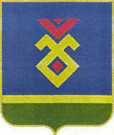 СОВЕТ СЕЛЬСКОГО ПОСЕЛЕНИЯУЛУ-ТЕЛЯКСКИЙ СЕЛЬСОВЕТ   МУНИЦИПАЛЬНОГО РАЙОНА ИГЛИНСКИЙ РАЙОН
РЕСПУБЛИКИ  БАШКОРТОСТАН 452425, с. Улу-Теляк, ул. Ленина, 14аТел./факс(34795) 2-44-58/2-44-18e-mail:ulu- telyakselsovet@mail.ruПриложение№1                                                                                                 к  решению Совета сельского поселения                                          Улу-Телякский сельсовет муниципального района Иглинский район Республики Башкортостан от 27 декабря 2021 года № 229                                                                                                                                            «О бюджете сельского поселения Улу-Телякский сельсовет муниципального района Иглинский район Республики Башкортостан на 2022 год и на плановый период 2023 и 2024 годов»Приложение№1                                                                                                 к  решению Совета сельского поселения                                          Улу-Телякский сельсовет муниципального района Иглинский район Республики Башкортостан от 27 декабря 2021 года № 229                                                                                                                                            «О бюджете сельского поселения Улу-Телякский сельсовет муниципального района Иглинский район Республики Башкортостан на 2022 год и на плановый период 2023 и 2024 годов»Приложение№1                                                                                                 к  решению Совета сельского поселения                                          Улу-Телякский сельсовет муниципального района Иглинский район Республики Башкортостан от 27 декабря 2021 года № 229                                                                                                                                            «О бюджете сельского поселения Улу-Телякский сельсовет муниципального района Иглинский район Республики Башкортостан на 2022 год и на плановый период 2023 и 2024 годов»Приложение№1                                                                                                 к  решению Совета сельского поселения                                          Улу-Телякский сельсовет муниципального района Иглинский район Республики Башкортостан от 27 декабря 2021 года № 229                                                                                                                                            «О бюджете сельского поселения Улу-Телякский сельсовет муниципального района Иглинский район Республики Башкортостан на 2022 год и на плановый период 2023 и 2024 годов»                Поступления доходов в бюджет сельского поселения Улу-Телякский сельсовет                                                                                          Иглинского района  Республики Башкортостан на 2022 год                                                                                                                                                            (руб)                Поступления доходов в бюджет сельского поселения Улу-Телякский сельсовет                                                                                          Иглинского района  Республики Башкортостан на 2022 год                                                                                                                                                            (руб)                Поступления доходов в бюджет сельского поселения Улу-Телякский сельсовет                                                                                          Иглинского района  Республики Башкортостан на 2022 год                                                                                                                                                            (руб)                Поступления доходов в бюджет сельского поселения Улу-Телякский сельсовет                                                                                          Иглинского района  Республики Башкортостан на 2022 год                                                                                                                                                            (руб)Код доходаНаименование кода доходаСумма (руб.)Сумма (руб.)Код доходаНаименование кода доходаза 2022за 20221233ВСЕГО6 694 795,00 6 694 795,00 1 00 00 000 00 0000 000НАЛОГОВЫЕ И НЕНАЛОГОВЫЕ ДОХОДЫ2 440 495,00 2 440 495,00 1 01 02 000 01 0000 110Налог на доходы физических лиц636 400,00 636 400,00 1 01 02 010 01 0000 110Налог на доходы физических лиц с доходов, источником которых является налоговый агент, за исключением доходов, в отношении которых исчисление и уплата налога осуществляются в соответствии со статьями 227, 227.1 и 228 Налогового кодекса Российской Федерации636 400,00 636 400,00 1 06 00 000 00 0000 000НАЛОГИ НА ИМУЩЕСТВО785 295,00 785 295,00 1 06 01 000 00 0000 110Налог на имущество физических лиц227 690,00 227 690,00 1 06 01 030 10 0000 110Налог на имущество физических лиц, взимаемый по ставкам, применяемым к объектам налогообложения, расположенным в границах сельских поселений227 690,00 227 690,00 1 06 06 000 00 0000 110Земельный налог557 605,00 557 605,00 1 06 06 033 10 0000 110Земельный налог с организаций, обладающих земельным участком, расположенным в границах сельских поселений165 300,00 165 300,00 1 06 06 043 10 0000 110Земельный налог с физических лиц, обладающих земельным участком, расположенным в границах сельских поселений392 305,00 392 305,00 1 08 00 000 00 0000 000ГОСУДАРСТВЕННАЯ ПОШЛИНА6 000,00 6 000,00 1 08 04 020 01 0000 110Государственная пошлина за совершение нотариальных действий должностными лицами органов местного самоуправления, уполномоченными в соответствии с законодательными актами Российской Федерации на совершение нотариальных действий6 000,00 6 000,00 1 11 00 000 00 0000 000ДОХОДЫ ОТ ИСПОЛЬЗОВАНИЯ ИМУЩЕСТВА, НАХОДЯЩЕГОСЯ В ГОСУДАРСТВЕННОЙ И МУНИЦИПАЛЬНОЙ СОБСТВЕННОСТИ282 800,00 282 800,00 111 05 035 10 0000 120Доходы от сдачи в аренду имущества, находящегося в оперативном управлении органов управления сельских поселений и созданных ими учреждений (за исключением имущества муниципальных бюджетных и автономных учреждений)208 400,00 208 400,00 111 05 013 05 0000120Доходы, получаемые в виде арендной платы за земельные участки, государственная собственность на которые не разграничена и которые расположены в границах сельских поселений и межселенных территорий муниципальных районов, а также средства от продажи права на заключение договоров аренды указанных земельных участков47 200,00 47 200,00 111 05 075 10 0000 120Доходы от сдачи в аренду имущества, составляющего казну сельских поселений (за исключением земельных участков)27 200,00 27 200,00 113 00 000 00 0000 130Доходы от компенсации затрат государства30 000,00 30 000,00 113 02 995 10 0000 130Прочие доходы от компенсации затрат бюджетов сельских поселений30 000,00 30 000,00 114 00 000 00 0000 410Доходы от продажи имущества700 000,00 700 000,00 114 02 053 10 0000 410Прочие доходы от реализации имущества700 000,00 700 000,00 2 00 00 000 00 0000 000БЕЗВОЗМЕЗДНЫЕ ПОСТУПЛЕНИЯ4 254 300,00 4 254 300,00 2 02 00 000 00 0000 000БЕЗВОЗМЕЗДНЫЕ ПОСТУПЛЕНИЯ ОТ ДРУГИХ БЮДЖЕТОВ БЮДЖЕТНОЙ СИСТЕМЫ РОССИЙСКОЙ ФЕДЕРАЦИИ4 254 300,00 4 254 300,00 2 02 10 000 00 0000 150Дотации бюджетам бюджетной системы Российской Федерации2 614 600,00 2 614 600,00 2 02 16 001 10 0000 150Дотации бюджетам сельских поселений на выравнивание бюджетной обеспеченности из бюджетов муниципальных районов2 614 600,00 2 614 600,00 2 02 30 000 00 0000 150Субвенции бюджетам бюджетной системы Российской Федерации239 700,00 239 700,00 2 02 35 118 10 0000 150Субвенции бюджетам сельских поселений на осуществление первичного воинского учета на территориях, где отсутствуют военные комиссариаты239 700,00 239 700,00 2 02 40 000 00 0000 150Иные межбюджетные трансферты1 400 000,00 1 400 000,00 2 02 40 014 10 0000 150Межбюджетные трансферты, передаваемые бюджетам сельских поселений из бюджетов муниципальных районов на осуществление части полномочий по решению вопросов местного значения в соответствии с заключенными соглашениями800 000,00 800 000,00 2 02 49 999 10 7404 150Прочие межбюджетные трансферты, передаваемые бюджетам сельских поселений (мероприятия по благоустройству территорий населенных пунктов, коммунальному хозяйству, обеспечению мер пожарной безопасности и охране окружающей среды в границах сельских поселений)600 000,00 600 000,00 Поступления доходов в бюджет сельского поселения Улу - Телякский сельсовет                                                                                      Иглинского района  Республики Башкортостан на плановый период 2023 и 2024 годовПоступления доходов в бюджет сельского поселения Улу - Телякский сельсовет                                                                                      Иглинского района  Республики Башкортостан на плановый период 2023 и 2024 годовПоступления доходов в бюджет сельского поселения Улу - Телякский сельсовет                                                                                      Иглинского района  Республики Башкортостан на плановый период 2023 и 2024 годовПоступления доходов в бюджет сельского поселения Улу - Телякский сельсовет                                                                                      Иглинского района  Республики Башкортостан на плановый период 2023 и 2024 годов(руб.)Код доходаНаименование кода доходаСумма, руб.Сумма, руб.Код доходаНаименование кода доходаза 2023за 20241234ВСЕГО5 447 190,00 5 511 115,00 1 00 00 000 00 0000 000НАЛОГОВЫЕ И НЕНАЛОГОВЫЕ ДОХОДЫ1 787 290,00 1 845 115,00 1 01 02 010 01 0000 110Налог на доходы физических лиц с доходов, источником которых является налоговый агент, за исключением доходов, в отношении которых исчисление и уплата налога осуществляются в соответствии со статьями 227, 227.1 и 228 Налогового кодекса Российской Федерации663 920,00 709 300,00 1 06 00 000 00 0000 000НАЛОГИ НА ИМУЩЕСТВО804 390,00 816 650,00 1 06 01 030 10 0000 110Налог на имущество физических лиц, взимаемый по ставкам, применяемым к объектам налогообложения, расположенным в границах сельских поселений234 520,00 234 560,00 1 06 06 000 00 0000 110Земельный налог569 870,00 582 090,00 1 06 06 033 10 0000 110Земельный налог с организаций, обладающих земельным участком, расположенным в границах сельских поселений165 800,00 165 900,00 1 06 06 043 10 0000 110Земельный налог с физических лиц, обладающих земельным участком, расположенным в границах сельских поселений404 070,00 416 190,00 1 08 00 000 00 0000 000ГОСУДАРСТВЕННАЯ ПОШЛИНА6 180,00 6 365,00 1 08 04 020 01 0000 110Государственная пошлина за совершение нотариальных действий должностными лицами органов местного самоуправления, уполномоченными в соответствии с законодательными актами Российской Федерации на совершение нотариальных действий6 180,00 6 365,00 1 11 00 000 00 0000 000ДОХОДЫ ОТ ИСПОЛЬЗОВАНИЯ ИМУЩЕСТВА, НАХОДЯЩЕГОСЯ В ГОСУДАРСТВЕННОЙ И МУНИЦИПАЛЬНОЙ СОБСТВЕННОСТИ282 800,00 282 800,00 111 05 035 10 0000 120Доходы от сдачи в аренду имущества, находящегося в оперативном управлении органов управления сельских поселений и созданных ими учреждений (за исключением имущества муниципальных бюджетных и автономных учреждений)208 400,00 208 400,00 111 05 013 05 0000120Доходы, получаемые в виде арендной платы за земельные участки, государственная собственность на которые не разграничена и которые расположены в границах сельских поселений и межселенных территорий муниципальных районов, а также средства от продажи права на заключение договоров аренды указанных земельных участков47 200,00 47 200,00 111 05 075 10 0000 120Доходы от сдачи в аренду имущества, составляющего казну сельских поселений (за исключением земельных участков)27 200,00 27 200,00 113 00 000 00 0000 130Доходы от компенсации затрат государства30 000,00 30 000,00 113 02 995 10 0000 130Прочие доходы от компенсации затрат бюджетов сельских поселений30 000,00 30 000,00 2 00 00 000 00 0000 000БЕЗВОЗМЕЗДНЫЕ ПОСТУПЛЕНИЯ3 659 900,00 3 666 000,00 2 02 10 000 00 0000 150Дотации бюджетам бюджетной системы Российской Федерации2 614 600,00 2 614 600,00 2 02 16 001 10 0000 150Дотации бюджетам сельских поселений на выравнивание бюджетной обеспеченности из бюджетов муниципальных районов2 614 600,00 2 614 600,00 2 02 30 000 00 0000 150Субвенции бюджетам бюджетной системы Российской Федерации245 300,00 251 400,00 2 02 35 118 10 0000 150Субвенции бюджетам сельских поселений на осуществление первичного воинского учета на территориях, где отсутствуют военные комиссариаты245 300,00 251 400,00 2 02 40 000 00 0000 150Иные межбюджетные трансферты800 000,00 800 000,00 2 02 40 014 10 0000 150Межбюджетные трансферты, передаваемые бюджетам сельских поселений из бюджетов муниципальных районов на осуществление части полномочий по решению вопросов местного значения в соответствии с заключенными соглашениями800 000,00 800 000,00 Распределение бюджетных ассигнований
 сельского поселения Улу-Телякский сельсовет муниципального района Иглинский район Республики Башкортостан на 2022 год по разделам, подразделам, целевым статьям (муниципальным программам сельского поселения и непрограммным направлениям деятельности), группам видов расходов классификации расходов бюджетаРаспределение бюджетных ассигнований
 сельского поселения Улу-Телякский сельсовет муниципального района Иглинский район Республики Башкортостан на 2022 год по разделам, подразделам, целевым статьям (муниципальным программам сельского поселения и непрограммным направлениям деятельности), группам видов расходов классификации расходов бюджетаРаспределение бюджетных ассигнований
 сельского поселения Улу-Телякский сельсовет муниципального района Иглинский район Республики Башкортостан на 2022 год по разделам, подразделам, целевым статьям (муниципальным программам сельского поселения и непрограммным направлениям деятельности), группам видов расходов классификации расходов бюджетаРаспределение бюджетных ассигнований
 сельского поселения Улу-Телякский сельсовет муниципального района Иглинский район Республики Башкортостан на 2022 год по разделам, подразделам, целевым статьям (муниципальным программам сельского поселения и непрограммным направлениям деятельности), группам видов расходов классификации расходов бюджетаРаспределение бюджетных ассигнований
 сельского поселения Улу-Телякский сельсовет муниципального района Иглинский район Республики Башкортостан на 2022 год по разделам, подразделам, целевым статьям (муниципальным программам сельского поселения и непрограммным направлениям деятельности), группам видов расходов классификации расходов бюджетаРаспределение бюджетных ассигнований
 сельского поселения Улу-Телякский сельсовет муниципального района Иглинский район Республики Башкортостан на 2022 год по разделам, подразделам, целевым статьям (муниципальным программам сельского поселения и непрограммным направлениям деятельности), группам видов расходов классификации расходов бюджетаНаименованияРзПрЦСРВРСумма (руб.)НаименованияРзПрЦСРВР2022 г.НаименованияРзПрЦСРВРВсего, в т.ч.123456ОБЩЕГОСУДАРСТВЕННЫЕ ВОПРОСЫ013 396 000,00 Функционирование высшего должностного лица субъекта Российской Федерации и муниципального образования0102877 000,00 Муниципальная программа "Совершенствование деятельности органов местного самоуправления муниципального района Иглинский район Республики Башкортостан"01020100000000877 000,00 Подпрограмма "Развитие муниципальной службы в органах местного самоуправления муниципального района Иглинский район Республики Башкортостан"01020110000000877 000,00 Основное мероприятие "Содержание аппаратов органов местного самоуправления"01020110200000877 000,00 Глава муниципального образования01020110202030877 000,00 Расходы на выплаты персоналу в целях обеспечения выполнения функций государственными (муниципальными) органами, казенными учреждениями, органами управления государственными внебюджетными фондами01020110202030100877 000,00 Расходы на выплаты персоналу государственных (муниципальных) органов01020110202030120877 000,00 Функционирование Правительства Российской Федерации, высших исполнительных органов государственной власти субъектов Российской Федерации, местных администраций01042 519 000,00 Муниципальная программа "Совершенствование деятельности органов местного самоуправления муниципального района Иглинский район Республики Башкортостан"010401000000001 661 000,00 Подпрограмма "Развитие муниципальной службы в органах местного самоуправления муниципального района Иглинский район Республики Башкортостан"010401100000001 661 000,00 Основное мероприятие "Содержание аппаратов органов местного самоуправления"010401102000001 661 000,00 Аппараты органов государственной власти Республики Башкортостан010401102020401 661 000,00 Расходы на выплаты персоналу в целях обеспечения выполнения функций государственными (муниципальными) органами, казенными учреждениями, органами управления государственными внебюджетными фондами010401102020401001 661 000,00 Расходы на выплаты персоналу государственных (муниципальных) органов010401102020401201 661 000,00 Закупка товаров, работ и услуг для обеспечения государственных (муниципальных) нужд01040110202040200815 000,00 Иные закупки товаров, работ и услуг для обеспечения государственных (муниципальных) нужд01040110202040240815 000,00 Иные бюджетные ассигнования0104011020204080043 000,00 Уплата налогов, сборов и иных платежей0104011020204085043 000,00 НАЦИОНАЛЬНАЯ ОБОРОНА02239 700,00 Мобилизационная и вневойсковая подготовка0203239 700,00 Муниципальная программа "Совершенствование деятельности органов местного самоуправления муниципального района Иглинский район Республики Башкортостан"02030100000000239 700,00 Подпрограмма "Развитие муниципальной службы в органах местного самоуправления муниципального района Иглинский район Республики Башкортостан"02030110000000239 700,00 Основное мероприятие "Содержание аппаратов органов местного самоуправления"02030110200000239 700,00 Субвенции на осуществление первичного воинского учета на территориях, где отсутствуют военные комиссариаты02030110251180239 700,00 Расходы на выплаты персоналу в целях обеспечения выполнения функций государственными (муниципальными) органами, казенными учреждениями, органами управления государственными внебюджетными фондами02030110251180100235 700,00 Расходы на выплаты персоналу государственных (муниципальных) органов02030110251180120235 700,00 Закупка товаров, работ и услуг для обеспечения государственных (муниципальных) нужд020301102511802004 000,00 Иные закупки товаров, работ и услуг для обеспечения государственных (муниципальных) нужд020301102511802404 000,00 НАЦИОНАЛЬНАЯ БЕЗОПАСНОСТЬ И ПРАВООХРАНИТЕЛЬНАЯ ДЕЯТЕЛЬНОСТЬ03430 000,00 Защита населения и территории от чрезвычайных ситуаций природного и техногенного характера, пожарная безопасность0310430 000,00 Муниципальная программа "Обеспечение первичных мер пожарной безопасности на территорииях сельских поселений муниципального района Иглинский район Республики Башкортостан"03101800000000430 000,00 Подпрограмма "Обеспечение первичных мер пожарной безопасности на территориях сельских поселений муниципального района Иглинский район Республики Башкортостан"03101810000000430 000,00 Основное мероприятие "Обеспечение первичных мер пожарной безопасности на территориях сельских поселений муниципального района Иглинский район Республики Башкортостан"03101810100000430 000,00 Мероприятия по развитию инфраструктуры объектов противопожарной службы03101810124300430 000,00 Закупка товаров, работ и услуг для обеспечения государственных (муниципальных) нужд03101810124300200430 000,00 Иные закупки товаров, работ и услуг для обеспечения государственных (муниципальных) нужд03101810124300240430 000,00 НАЦИОНАЛЬНАЯ ЭКОНОМИКА04800 000,00 Дорожное хозяйство (дорожные фонды)0409800 000,00 Муниципальная программа "Комплексное развитие систем транспортной инфраструктуры на территории муниципального района Иглинский район Республики Башкортостан"04090400000000800 000,00 Подпрограмма "Комплексное развитие систем транспортной инфраструктуры на территории муниципального района Иглинский район Республики Башкортостан"04090410000000800 000,00 Основное мероприятие "Содержание автомобильных дорог общего пользования и сооружений на них"04090410100000800 000,00 Дорожное хозяйство04090410103150800 000,00 Закупка товаров, работ и услуг для обеспечения государственных (муниципальных) нужд04090410103150200800 000,00 Иные закупки товаров, работ и услуг для обеспечения государственных (муниципальных) нужд04090410103150240800 000,00 Другие вопросы в области национальной экономики04120,00 Непрограммные расходы041299000000000,00 Непрограммные расходы041299100000000,00 Непрограммные расходы041299101000000,00 Мероприятия в области строительства, архитектуры и градостроительства041299101033800,00 Закупка товаров, работ и услуг для обеспечения государственных (муниципальных) нужд041299101033802000,00 Иные закупки товаров, работ и услуг для обеспечения государственных (муниципальных) нужд041299101033802400,00 ЖИЛИЩНО-КОММУНАЛЬНОЕ ХОЗЯЙСТВО051 739 095,00 Жилищное хозяйство050110 000,00 Муниципальная программа "По проведению капитального ремонта многоквартирных домов в муниципальном районе Иглинский район Республики Башкортостан"0501200000000010 000,00 Подпрограмма "Проведение капитального ремонта многоквартирных домов в муниципальном районе Иглинский район Республики Башкортостан"0501201000000010 000,00 Основное мероприятие "Проведение капитального ремонта многоквартирных домов в муниципальном районе Иглинский район Республики Башкортостан"0501201010000010 000,00 Уплата взносов на капитальный ремонт в отношении помещений, находящихся в государственной или муниципальной собственности0501201010361010 000,00 Закупка товаров, работ и услуг для обеспечения государственных (муниципальных) нужд0501201010361020010 000,00 Иные закупки товаров, работ и услуг для обеспечения государственных (муниципальных) нужд0501201010361024010 000,00 Коммунальное хозяйство05020,00 Муниципальная программа "Комплексное развитие систем коммунальной инфраструктуры муниципального района Иглинский район"050217000000000,00 Подпрограмма "Комплексное развитие систем коммунальной инфраструктуры муниципального района Иглинский район"050217100000000,00 Основное мероприятие "Комплексное развитие систем коммунальной инфраструктуры муниципального района Иглинский район"050217101000000,00 Мероприятия в области коммунального хозяйства050217101035600,00 Закупка товаров, работ и услуг для обеспечения государственных (муниципальных) нужд050217101035602000,00 Иные закупки товаров, работ и услуг для обеспечения государственных (муниципальных) нужд050217101035602400,00 Благоустройство05031 729 095,00 Муниципальная программа "Развитие объектов внешнего благоустройства территорий населенных пунктов муниципального района Иглинский район"050326000000001 729 095,00 Подпрограмма "Благоустройство территорий сельских поселений муниципального района Иглинский район Республики Башкортостан"050326100000001 129 095,00 Основное мероприятие "Благоустройство территорий сельских поселений муниципального района Иглинский район Республики Башкортостан"050326101000001 129 095,00 Мероприятия по благоустройству территорий населенных пунктов050326101060501 129 095,00 Расходы на выплаты персоналу в целях обеспечения выполнения функций государственными (муниципальными) органами, казенными учреждениями, органами управления государственными внебюджетными фондами05032610106050100245 000,00 Расходы на выплаты персоналу казенных учреждений05032610106050110245 000,00 Закупка товаров, работ и услуг для обеспечения государственных (муниципальных) нужд05032610106050200884 095,00 Иные закупки товаров, работ и услуг для обеспечения государственных (муниципальных) нужд05032610106050240884 095,00 Иные межбюджетные трансферты на финансирование мероприятий по благоустройству территорий населенных пунктов, коммунальному хозяйству, обеспечению мер пожарной безопасности, осуществлению дорожной деятельности и охране окружающей среды в границах сельских поселений05032610174040600 000,00 Закупка товаров, работ и услуг для обеспечения государственных (муниципальных) нужд05032610174040200600 000,00 Иные закупки товаров, работ и услуг для обеспечения государственных (муниципальных) нужд05032610174040240600 000,00 ОХРАНА ОКРУЖАЮЩЕЙ СРЕДЫ0630 000,00 Другие вопросы в области охраны окружающей среды060530 000,00 Муниципальная программа "Развитие объектов внешнего благоустройства территорий населенных пунктов муниципального района Иглинский район"0605260000000030 000,00 Подпрограмма "Благоустройство территорий сельских поселений муниципального района Иглинский район Республики Башкортостан"0605261000000030 000,00 Основное мероприятие "Благоустройство территорий сельских поселений муниципального района Иглинский район Республики Башкортостан"0605261010000030 000,00 Мероприятия в области экологии и природопользования0605261014120030 000,00 Закупка товаров, работ и услуг для обеспечения государственных (муниципальных) нужд0605261014120020030 000,00 Иные закупки товаров, работ и услуг для обеспечения государственных (муниципальных) нужд0605261014120024030 000,00 КУЛЬТУРА, КИНЕМАТОГРАФИЯ0830 000,00 Культура080130 000,00 Муниципальная программа "Развитие культуры и искусства в муниципальном районе Иглинский район Республики Башкортостан"0801080000000030 000,00 Подпрограмма "Развитие культурно-досуговой деятельности в муниципальном районе Иглинский район"0801081000000030 000,00 Основное мероприятие "Содержание клубной сети муниципального района Иглинский район"0801081010000030 000,00 Мероприятия в сфере культуры, кинематографии0801081014587030 000,00 Закупка товаров, работ и услуг для обеспечения государственных (муниципальных) нужд0801081014587020030 000,00 Иные закупки товаров, работ и услуг для обеспечения государственных (муниципальных) нужд0801081014587024030 000,00 ФИЗИЧЕСКАЯ КУЛЬТУРА И СПОРТ1130 000,00 Физическая культура110130 000,00 Муниципальная программа "Развитие физической культуры и спорта в муниципальном районе Иглинский район Республики Башкортостан"1101110000000030 000,00 Подпрограмма "Развитие физической культуры и спорта в муниципальном районе Иглинский район Республики Башкортостан"1101111000000030 000,00 Основное мероприятие "Участие в спортивных мероприятиях"1101111010000030 000,00 Реализация планов официальных физкультурных мероприятий1101111014187030 000,00 Закупка товаров, работ и услуг для обеспечения государственных (муниципальных) нужд1101111014187020030 000,00 Иные закупки товаров, работ и услуг для обеспечения государственных (муниципальных) нужд1101111014187024030 000,00 ИтогоИтогоИтогоИтогоИтого6 694 795,00 НаименованияРзПрЦСРВРСумма (руб.)Сумма (руб.)НаименованияРзПрЦСРВР2023 г.2024г.НаименованияРзПрЦСРВРВсего, в т.ч.Всего, в т.ч.1234567ОБЩЕГОСУДАРСТВЕННЫЕ ВОПРОСЫ013 396 000,00 3 396 000,00 Функционирование высшего должностного лица субъекта Российской Федерации и муниципального образования0102877 000,00 877 000,00 Муниципальная программа "Совершенствование деятельности органов местного самоуправления муниципального района Иглинский район Республики Башкортостан"01020100000000877 000,00 877 000,00 Подпрограмма "Развитие муниципальной службы в органах местного самоуправления муниципального района Иглинский район Республики Башкортостан"01020110000000877 000,00 877 000,00 Основное мероприятие "Содержание аппаратов органов местного самоуправления"01020110200000877 000,00 877 000,00 Глава муниципального образования01020110202030877 000,00 877 000,00 Расходы на выплаты персоналу в целях обеспечения выполнения функций государственными (муниципальными) органами, казенными учреждениями, органами управления государственными внебюджетными фондами01020110202030100877 000,00 877 000,00 Расходы на выплаты персоналу государственных (муниципальных) органов01020110202030120877 000,00 877 000,00 Функционирование Правительства Российской Федерации, высших исполнительных органов государственной власти субъектов Российской Федерации, местных администраций01042 519 000,00 2 519 000,00 Муниципальная программа "Совершенствование деятельности органов местного самоуправления муниципального района Иглинский район Республики Башкортостан"010401000000001 661 000,00 1 661 000,00 Подпрограмма "Развитие муниципальной службы в органах местного самоуправления муниципального района Иглинский район Республики Башкортостан"010401100000001 661 000,00 1 661 000,00 Основное мероприятие "Содержание аппаратов органов местного самоуправления"010401102000001 661 000,00 1 661 000,00 Аппараты органов государственной власти Республики Башкортостан010401102020401 661 000,00 1 661 000,00 Расходы на выплаты персоналу в целях обеспечения выполнения функций государственными (муниципальными) органами, казенными учреждениями, органами управления государственными внебюджетными фондами010401102020401001 661 000,00 1 661 000,00 Расходы на выплаты персоналу государственных (муниципальных) органов010401102020401201 661 000,00 1 661 000,00 Закупка товаров, работ и услуг для обеспечения государственных (муниципальных) нужд01040110202040200815 000,00 815 000,00 Иные закупки товаров, работ и услуг для обеспечения государственных (муниципальных) нужд01040110202040240815 000,00 815 000,00 Иные бюджетные ассигнования0104011020204080043 000,00 43 000,00 Уплата налогов, сборов и иных платежей0104011020204085043 000,00 43 000,00 НАЦИОНАЛЬНАЯ ОБОРОНА02245 300,00 251 400,00 Мобилизационная и вневойсковая подготовка0203245 300,00 251 400,00 Муниципальная программа "Совершенствование деятельности органов местного самоуправления муниципального района Иглинский район Республики Башкортостан"02030100000000245 300,00 251 400,00 Подпрограмма "Развитие муниципальной службы в органах местного самоуправления муниципального района Иглинский район Республики Башкортостан"02030110000000245 300,00 251 400,00 Основное мероприятие "Содержание аппаратов органов местного самоуправления"02030110200000245 300,00 251 400,00 Субвенции на осуществление первичного воинского учета на территориях, где отсутствуют военные комиссариаты02030110251180245 300,00 251 400,00 Расходы на выплаты персоналу в целях обеспечения выполнения функций государственными (муниципальными) органами, казенными учреждениями, органами управления государственными внебюджетными фондами02030110251180100241 300,00 247 400,00 Расходы на выплаты персоналу государственных (муниципальных) органов02030110251180120241 300,00 247 400,00 Закупка товаров, работ и услуг для обеспечения государственных (муниципальных) нужд020301102511802004 000,00 4 000,00 Иные закупки товаров, работ и услуг для обеспечения государственных (муниципальных) нужд020301102511802404 000,00 4 000,00 НАЦИОНАЛЬНАЯ БЕЗОПАСНОСТЬ И ПРАВООХРАНИТЕЛЬНАЯ ДЕЯТЕЛЬНОСТЬ03430 000,00 430 000,00 Защита населения и территории от чрезвычайных ситуаций природного и техногенного характера, пожарная безопасность0310430 000,00 430 000,00 Муниципальная программа "Обеспечение первичных мер пожарной безопасности на территорииях сельских поселений муниципального района Иглинский район Республики Башкортостан"03101800000000430 000,00 430 000,00 Подпрограмма "Обеспечение первичных мер пожарной безопасности на территориях сельских поселений муниципального района Иглинский район Республики Башкортостан"03101810000000430 000,00 430 000,00 Основное мероприятие "Обеспечение первичных мер пожарной безопасности на территориях сельских поселений муниципального района Иглинский район Республики Башкортостан"03101810100000430 000,00 430 000,00 Мероприятия по развитию инфраструктуры объектов противопожарной службы03101810124300430 000,00 430 000,00 Закупка товаров, работ и услуг для обеспечения государственных (муниципальных) нужд03101810124300200430 000,00 430 000,00 Иные закупки товаров, работ и услуг для обеспечения государственных (муниципальных) нужд03101810124300240430 000,00 430 000,00 НАЦИОНАЛЬНАЯ ЭКОНОМИКА04800 000,00 800 000,00 Дорожное хозяйство (дорожные фонды)0409800 000,00 800 000,00 Муниципальная программа "Комплексное развитие систем транспортной инфраструктуры на территории муниципального района Иглинский район Республики Башкортостан"04090400000000800 000,00 800 000,00 Подпрограмма "Комплексное развитие систем транспортной инфраструктуры на территории муниципального района Иглинский район Республики Башкортостан"04090410000000800 000,00 800 000,00 Основное мероприятие "Содержание автомобильных дорог общего пользования и сооружений на них"04090410100000800 000,00 800 000,00 Дорожное хозяйство04090410103150800 000,00 800 000,00 Закупка товаров, работ и услуг для обеспечения государственных (муниципальных) нужд04090410103150200800 000,00 800 000,00 Иные закупки товаров, работ и услуг для обеспечения государственных (муниципальных) нужд04090410103150240800 000,00 800 000,00 Другие вопросы в области национальной экономики04120,00 0,00 Непрограммные расходы041299000000000,00 0,00 Непрограммные расходы041299100000000,00 0,00 Непрограммные расходы041299101000000,00 0,00 Мероприятия в области строительства, архитектуры и градостроительства041299101033800,00 0,00 Закупка товаров, работ и услуг для обеспечения государственных (муниципальных) нужд041299101033802000,00 0,00 Иные закупки товаров, работ и услуг для обеспечения государственных (муниципальных) нужд041299101033802400,00 0,00 ЖИЛИЩНО-КОММУНАЛЬНОЕ ХОЗЯЙСТВО05375 890,00 390 715,00 Жилищное хозяйство050110 000,00 10 000,00 Муниципальная программа "По проведению капитального ремонта многоквартирных домов в муниципальном районе Иглинский район Республики Башкортостан"0501200000000010 000,00 10 000,00 Подпрограмма "Проведение капитального ремонта многоквартирных домов в муниципальном районе Иглинский район Республики Башкортостан"0501201000000010 000,00 10 000,00 Основное мероприятие "Проведение капитального ремонта многоквартирных домов в муниципальном районе Иглинский район Республики Башкортостан"0501201010000010 000,00 10 000,00 Уплата взносов на капитальный ремонт в отношении помещений, находящихся в государственной или муниципальной собственности0501201010361010 000,00 10 000,00 Закупка товаров, работ и услуг для обеспечения государственных (муниципальных) нужд0501201010361020010 000,00 10 000,00 Иные закупки товаров, работ и услуг для обеспечения государственных (муниципальных) нужд0501201010361024010 000,00 10 000,00 Коммунальное хозяйство05020,00 0,00 Муниципальная программа "Комплексное развитие систем коммунальной инфраструктуры муниципального района Иглинский район"050217000000000,00 0,00 Подпрограмма "Комплексное развитие систем коммунальной инфраструктуры муниципального района Иглинский район"050217100000000,00 0,00 Основное мероприятие "Комплексное развитие систем коммунальной инфраструктуры муниципального района Иглинский район"050217101000000,00 0,00 Мероприятия в области коммунального хозяйства050217101035600,00 0,00 Закупка товаров, работ и услуг для обеспечения государственных (муниципальных) нужд050217101035602000,00 0,00 Иные закупки товаров, работ и услуг для обеспечения государственных (муниципальных) нужд050217101035602400,00 0,00 Благоустройство0503365 890,00 380 715,00 Муниципальная программа "Развитие объектов внешнего благоустройства территорий населенных пунктов муниципального района Иглинский район"05032600000000365 890,00 380 715,00 Подпрограмма "Благоустройство территорий сельских поселений муниципального района Иглинский район Республики Башкортостан"05032610000000365 890,00 380 715,00 Основное мероприятие "Благоустройство территорий сельских поселений муниципального района Иглинский район Республики Башкортостан"05032610100000365 890,00 380 715,00 Мероприятия по благоустройству территорий населенных пунктов05032610106050365 890,00 380 715,00 Расходы на выплаты персоналу в целях обеспечения выполнения функций государственными (муниципальными) органами, казенными учреждениями, органами управления государственными внебюджетными фондами05032610106050100140 600,00 140 600,00 Расходы на выплаты персоналу казенных учреждений05032610106050110140 600,00 140 600,00 Закупка товаров, работ и услуг для обеспечения государственных (муниципальных) нужд05032610106050200225 290,00 240 115,00 Иные закупки товаров, работ и услуг для обеспечения государственных (муниципальных) нужд05032610106050240225 290,00 240 115,00 Иные межбюджетные трансферты на финансирование мероприятий по благоустройству территорий населенных пунктов, коммунальному хозяйству, обеспечению мер пожарной безопасности, осуществлению дорожной деятельности и охране окружающей среды в границах сельских поселений050326101740400,00 0,00 Закупка товаров, работ и услуг для обеспечения государственных (муниципальных) нужд050326101740402000,00 0,00 Иные закупки товаров, работ и услуг для обеспечения государственных (муниципальных) нужд050326101740402400,00 0,00 ОХРАНА ОКРУЖАЮЩЕЙ СРЕДЫ0630 000,00 10 000,00 Другие вопросы в области охраны окружающей среды060530 000,00 10 000,00 Муниципальная программа "Развитие объектов внешнего благоустройства территорий населенных пунктов муниципального района Иглинский район"0605260000000030 000,00 10 000,00 Подпрограмма "Благоустройство территорий сельских поселений муниципального района Иглинский район Республики Башкортостан"0605261000000030 000,00 10 000,00 Основное мероприятие "Благоустройство территорий сельских поселений муниципального района Иглинский район Республики Башкортостан"0605261010000030 000,00 10 000,00 Мероприятия в области экологии и природопользования0605261014120030 000,00 10 000,00 Закупка товаров, работ и услуг для обеспечения государственных (муниципальных) нужд0605261014120020030 000,00 10 000,00 Иные закупки товаров, работ и услуг для обеспечения государственных (муниципальных) нужд0605261014120024030 000,00 10 000,00 КУЛЬТУРА, КИНЕМАТОГРАФИЯ0830 000,00 5 000,00 Культура080130 000,00 5 000,00 Муниципальная программа "Развитие культуры и искусства в муниципальном районе Иглинский район Республики Башкортостан"0801080000000030 000,00 5 000,00 Подпрограмма "Развитие культурно-досуговой деятельности в муниципальном районе Иглинский район"0801081000000030 000,00 5 000,00 Основное мероприятие "Содержание клубной сети муниципального района Иглинский район"0801081010000030 000,00 5 000,00 Мероприятия в сфере культуры, кинематографии0801081014587030 000,00 5 000,00 Закупка товаров, работ и услуг для обеспечения государственных (муниципальных) нужд0801081014587020030 000,00 5 000,00 Иные закупки товаров, работ и услуг для обеспечения государственных (муниципальных) нужд0801081014587024030 000,00 5 000,00 ФИЗИЧЕСКАЯ КУЛЬТУРА И СПОРТ1130 000,00 5 000,00 Физическая культура110130 000,00 5 000,00 Муниципальная программа "Развитие физической культуры и спорта в муниципальном районе Иглинский район Республики Башкортостан"1101110000000030 000,00 5 000,00 Подпрограмма "Развитие физической культуры и спорта в муниципальном районе Иглинский район Республики Башкортостан"1101111000000030 000,00 5 000,00 Основное мероприятие "Участие в спортивных мероприятиях"1101111010000030 000,00 5 000,00 Реализация планов официальных физкультурных мероприятий1101111014187030 000,00 5 000,00 Закупка товаров, работ и услуг для обеспечения государственных (муниципальных) нужд1101111014187020030 000,00 5 000,00 Иные закупки товаров, работ и услуг для обеспечения государственных (муниципальных) нужд1101111014187024030 000,00 5 000,00 Условно-утвержденные расходы99110 000,00 223 000,00 Условно-утвержденные расходы9999110 000,00 223 000,00 ИтогоИтогоИтогоИтогоИтого5 447 190,00 5 511 115,00 
Распределение бюджетных ассигнований 
сельского поселения  Улу-Телякский  сельсовет муниципального района Иглинский район Республики Башкортостан на 2022 год по целевым статьям (муниципальным программам сельского поселения и непрограммным направлениям деятельности), группам видов  расходов классификации расходов бюджета
Распределение бюджетных ассигнований 
сельского поселения  Улу-Телякский  сельсовет муниципального района Иглинский район Республики Башкортостан на 2022 год по целевым статьям (муниципальным программам сельского поселения и непрограммным направлениям деятельности), группам видов  расходов классификации расходов бюджета
Распределение бюджетных ассигнований 
сельского поселения  Улу-Телякский  сельсовет муниципального района Иглинский район Республики Башкортостан на 2022 год по целевым статьям (муниципальным программам сельского поселения и непрограммным направлениям деятельности), группам видов  расходов классификации расходов бюджета
Распределение бюджетных ассигнований 
сельского поселения  Улу-Телякский  сельсовет муниципального района Иглинский район Республики Башкортостан на 2022 год по целевым статьям (муниципальным программам сельского поселения и непрограммным направлениям деятельности), группам видов  расходов классификации расходов бюджетаНаименованияЦСРВРСумма (руб.)НаименованияЦСРВР2022г.1234Муниципальная программа "Совершенствование деятельности органов местного самоуправления муниципального района Иглинский район Республики Башкортостан"01000000003 635 700,00 Подпрограмма "Развитие муниципальной службы в органах местного самоуправления муниципального района Иглинский район Республики Башкортостан"01100000003 635 700,00 Основное мероприятие "Содержание аппаратов органов местного самоуправления"01102000003 635 700,00 Глава муниципального образования0110202030877 000,00 Расходы на выплаты персоналу в целях обеспечения выполнения функций государственными (муниципальными) органами, казенными учреждениями, органами управления государственными внебюджетными фондами0110202030100877 000,00 Расходы на выплаты персоналу государственных (муниципальных) органов0110202030120877 000,00 Текущие0110202030121673 000,00 Текущие0110202030129204 000,00 Аппараты органов государственной власти Республики Башкортостан01102020402 519 000,00 Расходы на выплаты персоналу в целях обеспечения выполнения функций государственными (муниципальными) органами, казенными учреждениями, органами управления государственными внебюджетными фондами01102020401001 661 000,00 Расходы на выплаты персоналу государственных (муниципальных) органов01102020401201 661 000,00 Текущие01102020401211 278 000,00 Текущие0110202040129383 000,00 Закупка товаров, работ и услуг для обеспечения государственных (муниципальных) нужд0110202040200815 000,00 Иные закупки товаров, работ и услуг для обеспечения государственных (муниципальных) нужд0110202040240815 000,00 Текущие011020204024290 000,00 Текущие0110202040244295 000,00 Текущие0110202040247430 000,00 Иные бюджетные ассигнования011020204080043 000,00 Уплата налогов, сборов и иных платежей011020204085043 000,00 Текущие01102020408513 000,00 Текущие011020204085240 000,00 Субвенции на осуществление первичного воинского учета на территориях, где отсутствуют военные комиссариаты0110251180239 700,00 Расходы на выплаты персоналу в целях обеспечения выполнения функций государственными (муниципальными) органами, казенными учреждениями, органами управления государственными внебюджетными фондами0110251180100235 700,00 Расходы на выплаты персоналу государственных (муниципальных) органов0110251180120235 700,00 Текущие0110251180121181 000,00 Текущие011025118012954 700,00 Закупка товаров, работ и услуг для обеспечения государственных (муниципальных) нужд01102511802004 000,00 Иные закупки товаров, работ и услуг для обеспечения государственных (муниципальных) нужд01102511802404 000,00 Текущие01102511802444 000,00 Муниципальная программа "Комплексное развитие систем транспортной инфраструктуры на территории муниципального района Иглинский район Республики Башкортостан"0400000000800 000,00 Подпрограмма "Комплексное развитие систем транспортной инфраструктуры на территории муниципального района Иглинский район Республики Башкортостан"0410000000800 000,00 Основное мероприятие "Содержание автомобильных дорог общего пользования и сооружений на них"0410100000800 000,00 Дорожное хозяйство0410103150800 000,00 Закупка товаров, работ и услуг для обеспечения государственных (муниципальных) нужд0410103150200800 000,00 Иные закупки товаров, работ и услуг для обеспечения государственных (муниципальных) нужд0410103150240800 000,00 Текущие0410103150244800 000,00 Муниципальная программа "Развитие культуры и искусства в муниципальном районе Иглинский район Республики Башкортостан"080000000030 000,00 Подпрограмма "Развитие культурно-досуговой деятельности в муниципальном районе Иглинский район"081000000030 000,00 Основное мероприятие "Содержание клубной сети муниципального района Иглинский район"081010000030 000,00 Мероприятия в сфере культуры, кинематографии081014587030 000,00 Закупка товаров, работ и услуг для обеспечения государственных (муниципальных) нужд081014587020030 000,00 Иные закупки товаров, работ и услуг для обеспечения государственных (муниципальных) нужд081014587024030 000,00 Текущие081014587024430 000,00 Муниципальная программа "Развитие физической культуры и спорта в муниципальном районе Иглинский район Республики Башкортостан"110000000030 000,00 Подпрограмма "Развитие физической культуры и спорта в муниципальном районе Иглинский район Республики Башкортостан"111000000030 000,00 Основное мероприятие "Участие в спортивных мероприятиях"111010000030 000,00 Реализация планов официальных физкультурных мероприятий111014187030 000,00 Закупка товаров, работ и услуг для обеспечения государственных (муниципальных) нужд111014187020030 000,00 Иные закупки товаров, работ и услуг для обеспечения государственных (муниципальных) нужд111014187024030 000,00 Текущие111014187024430 000,00 Муниципальная программа "Комплексное развитие систем коммунальной инфраструктуры муниципального района Иглинский район"17000000000,00 Подпрограмма "Комплексное развитие систем коммунальной инфраструктуры муниципального района Иглинский район"17100000000,00 Основное мероприятие "Комплексное развитие систем коммунальной инфраструктуры муниципального района Иглинский район"17101000000,00 Мероприятия в области коммунального хозяйства17101035600,00 Закупка товаров, работ и услуг для обеспечения государственных (муниципальных) нужд17101035602000,00 Иные закупки товаров, работ и услуг для обеспечения государственных (муниципальных) нужд17101035602400,00 Текущие17101035602440,00 Муниципальная программа "Обеспечение первичных мер пожарной безопасности на территорииях сельских поселений муниципального района Иглинский район Республики Башкортостан"1800000000430 000,00 Подпрограмма "Обеспечение первичных мер пожарной безопасности на территориях сельских поселений муниципального района Иглинский район Республики Башкортостан"1810000000430 000,00 Основное мероприятие "Обеспечение первичных мер пожарной безопасности на территориях сельских поселений муниципального района Иглинский район Республики Башкортостан"1810100000430 000,00 Мероприятия по развитию инфраструктуры объектов противопожарной службы1810124300430 000,00 Закупка товаров, работ и услуг для обеспечения государственных (муниципальных) нужд1810124300200430 000,00 Иные закупки товаров, работ и услуг для обеспечения государственных (муниципальных) нужд1810124300240430 000,00 Текущие1810124300244430 000,00 Муниципальная программа "По проведению капитального ремонта многоквартирных домов в муниципальном районе Иглинский район Республики Башкортостан"200000000010 000,00 Подпрограмма "Проведение капитального ремонта многоквартирных домов в муниципальном районе Иглинский район Республики Башкортостан"201000000010 000,00 Основное мероприятие "Проведение капитального ремонта многоквартирных домов в муниципальном районе Иглинский район Республики Башкортостан"201010000010 000,00 Уплата взносов на капитальный ремонт в отношении помещений, находящихся в государственной или муниципальной собственности201010361010 000,00 Закупка товаров, работ и услуг для обеспечения государственных (муниципальных) нужд201010361020010 000,00 Иные закупки товаров, работ и услуг для обеспечения государственных (муниципальных) нужд201010361024010 000,00 Текущие201010361024410 000,00 Муниципальная программа "Развитие объектов внешнего благоустройства территорий населенных пунктов муниципального района Иглинский район"26000000001 759 095,00 Подпрограмма "Благоустройство территорий сельских поселений муниципального района Иглинский район Республики Башкортостан"26100000001 759 095,00 Основное мероприятие "Благоустройство территорий сельских поселений муниципального района Иглинский район Республики Башкортостан"26101000001 759 095,00 Мероприятия по благоустройству территорий населенных пунктов26101060501 129 095,00 Расходы на выплаты персоналу в целях обеспечения выполнения функций государственными (муниципальными) органами, казенными учреждениями, органами управления государственными внебюджетными фондами2610106050100245 000,00 Текущие2610106050111188 000,00 Текущие261010605011957 000,00 Закупка товаров, работ и услуг для обеспечения государственных (муниципальных) нужд2610106050200884 095,00 Иные закупки товаров, работ и услуг для обеспечения государственных (муниципальных) нужд2610106050240674 095,00 Текущие2610106050244674 095,00 Текущие2610106050247210 000,00 Иные бюджетные ассигнования26101060508000,00 Уплата налогов, сборов и иных платежей26101060508500,00 Текущие26101060508520,00 Мероприятия в области экологии и природопользования261014120030 000,00 Закупка товаров, работ и услуг для обеспечения государственных (муниципальных) нужд261014120020030 000,00 Иные закупки товаров, работ и услуг для обеспечения государственных (муниципальных) нужд261014120024030 000,00 Текущие261014120024430 000,00 Иные межбюджетные трансферты на финансирование мероприятий по благоустройству территорий населенных пунктов, коммунальному хозяйству, обеспечению мер пожарной безопасности, осуществлению дорожной деятельности и охране окружающей среды в границах сельских поселений2610174040600 000,00 Закупка товаров, работ и услуг для обеспечения государственных (муниципальных) нужд2610174040200600 000,00 Иные закупки товаров, работ и услуг для обеспечения государственных (муниципальных) нужд2610174040240600 000,00 Текущие2610174040244100 000,00 Текущие2610174040247500 000,00 Непрограммные расходы99000000000,00 Непрограммные расходы99100000000,00 Непрограммные расходы99101000000,00 Мероприятия в области строительства, архитектуры и градостроительства99101033800,00 Закупка товаров, работ и услуг для обеспечения государственных (муниципальных) нужд99101033802000,00 Иные закупки товаров, работ и услуг для обеспечения государственных (муниципальных) нужд99101033802400,00 Текущие99101033802440,00 Итого по непрограммным расходамИтого по непрограммным расходамИтого по непрограммным расходам0,00 Итого по муниципальным программамИтого по муниципальным программамИтого по муниципальным программам6 694 795,00 ИтогоИтогоИтого6 694 795,00 
Распределение бюджетных ассигнований 
сельского поселения Улу-Телякский сельсовет муниципального района Иглинский район Республики Башкортостан на плановый период 2023 и 2024 годов по целевым статьям (муниципальным программам сельского поселения и непрограммным направлениям деятельности), группам видов  расходов классификации расходов бюджета
Распределение бюджетных ассигнований 
сельского поселения Улу-Телякский сельсовет муниципального района Иглинский район Республики Башкортостан на плановый период 2023 и 2024 годов по целевым статьям (муниципальным программам сельского поселения и непрограммным направлениям деятельности), группам видов  расходов классификации расходов бюджета
Распределение бюджетных ассигнований 
сельского поселения Улу-Телякский сельсовет муниципального района Иглинский район Республики Башкортостан на плановый период 2023 и 2024 годов по целевым статьям (муниципальным программам сельского поселения и непрограммным направлениям деятельности), группам видов  расходов классификации расходов бюджета
Распределение бюджетных ассигнований 
сельского поселения Улу-Телякский сельсовет муниципального района Иглинский район Республики Башкортостан на плановый период 2023 и 2024 годов по целевым статьям (муниципальным программам сельского поселения и непрограммным направлениям деятельности), группам видов  расходов классификации расходов бюджета
Распределение бюджетных ассигнований 
сельского поселения Улу-Телякский сельсовет муниципального района Иглинский район Республики Башкортостан на плановый период 2023 и 2024 годов по целевым статьям (муниципальным программам сельского поселения и непрограммным направлениям деятельности), группам видов  расходов классификации расходов бюджетаНаименованияЦСРВРСумма (руб.)Сумма (руб.)НаименованияЦСРВР2023г.2024г.12345Муниципальная программа "Совершенствование деятельности органов местного самоуправления муниципального района Иглинский район Республики Башкортостан"01000000003 641 300,00 3 647 400,00 Подпрограмма "Развитие муниципальной службы в органах местного самоуправления муниципального района Иглинский район Республики Башкортостан"01100000003 641 300,00 3 647 400,00 Основное мероприятие "Содержание аппаратов органов местного самоуправления"01102000003 641 300,00 3 647 400,00 Глава муниципального образования0110202030877 000,00 877 000,00 Расходы на выплаты персоналу в целях обеспечения выполнения функций государственными (муниципальными) органами, казенными учреждениями, органами управления государственными внебюджетными фондами0110202030100877 000,00 877 000,00 Расходы на выплаты персоналу государственных (муниципальных) органов0110202030120877 000,00 877 000,00 Текущие0110202030121673 000,00 673 000,00 Текущие0110202030129204 000,00 204 000,00 Аппараты органов государственной власти Республики Башкортостан01102020402 519 000,00 2 519 000,00 Расходы на выплаты персоналу в целях обеспечения выполнения функций государственными (муниципальными) органами, казенными учреждениями, органами управления государственными внебюджетными фондами01102020401001 661 000,00 1 661 000,00 Расходы на выплаты персоналу государственных (муниципальных) органов01102020401201 661 000,00 1 661 000,00 Текущие01102020401211 278 000,00 1 278 000,00 Текущие0110202040129383 000,00 383 000,00 Закупка товаров, работ и услуг для обеспечения государственных (муниципальных) нужд0110202040200815 000,00 815 000,00 Иные закупки товаров, работ и услуг для обеспечения государственных (муниципальных) нужд0110202040240815 000,00 815 000,00 Текущие011020204024290 000,00 90 000,00 Текущие0110202040244295 000,00 295 000,00 Текущие0110202040247430 000,00 430 000,00 Иные бюджетные ассигнования011020204080043 000,00 43 000,00 Уплата налогов, сборов и иных платежей011020204085043 000,00 43 000,00 Текущие01102020408513 000,00 3 000,00 Текущие011020204085240 000,00 40 000,00 Субвенции на осуществление первичного воинского учета на территориях, где отсутствуют военные комиссариаты0110251180245 300,00 251 400,00 Расходы на выплаты персоналу в целях обеспечения выполнения функций государственными (муниципальными) органами, казенными учреждениями, органами управления государственными внебюджетными фондами0110251180100241 300,00 247 400,00 Расходы на выплаты персоналу государственных (муниципальных) органов0110251180120241 300,00 247 400,00 Текущие0110251180121185 300,00 190 000,00 Текущие011025118012956 000,00 57 400,00 Закупка товаров, работ и услуг для обеспечения государственных (муниципальных) нужд01102511802004 000,00 4 000,00 Иные закупки товаров, работ и услуг для обеспечения государственных (муниципальных) нужд01102511802404 000,00 4 000,00 Текущие01102511802444 000,00 4 000,00 Муниципальная программа "Комплексное развитие систем транспортной инфраструктуры на территории муниципального района Иглинский район Республики Башкортостан"0400000000800 000,00 800 000,00 Подпрограмма "Комплексное развитие систем транспортной инфраструктуры на территории муниципального района Иглинский район Республики Башкортостан"0410000000800 000,00 800 000,00 Основное мероприятие "Содержание автомобильных дорог общего пользования и сооружений на них"0410100000800 000,00 800 000,00 Дорожное хозяйство0410103150800 000,00 800 000,00 Закупка товаров, работ и услуг для обеспечения государственных (муниципальных) нужд0410103150200800 000,00 800 000,00 Иные закупки товаров, работ и услуг для обеспечения государственных (муниципальных) нужд0410103150240800 000,00 800 000,00 Текущие0410103150244800 000,00 800 000,00 Муниципальная программа "Развитие культуры и искусства в муниципальном районе Иглинский район Республики Башкортостан"080000000030 000,00 5 000,00 Подпрограмма "Развитие культурно-досуговой деятельности в муниципальном районе Иглинский район"081000000030 000,00 5 000,00 Основное мероприятие "Содержание клубной сети муниципального района Иглинский район"081010000030 000,00 5 000,00 Мероприятия в сфере культуры, кинематографии081014587030 000,00 5 000,00 Закупка товаров, работ и услуг для обеспечения государственных (муниципальных) нужд081014587020030 000,00 5 000,00 Иные закупки товаров, работ и услуг для обеспечения государственных (муниципальных) нужд081014587024030 000,00 5 000,00 Текущие081014587024430 000,00 5 000,00 Муниципальная программа "Развитие физической культуры и спорта в муниципальном районе Иглинский район Республики Башкортостан"110000000030 000,00 5 000,00 Подпрограмма "Развитие физической культуры и спорта в муниципальном районе Иглинский район Республики Башкортостан"111000000030 000,00 5 000,00 Основное мероприятие "Участие в спортивных мероприятиях"111010000030 000,00 5 000,00 Реализация планов официальных физкультурных мероприятий111014187030 000,00 5 000,00 Закупка товаров, работ и услуг для обеспечения государственных (муниципальных) нужд111014187020030 000,00 5 000,00 Иные закупки товаров, работ и услуг для обеспечения государственных (муниципальных) нужд111014187024030 000,00 5 000,00 Текущие111014187024430 000,00 5 000,00 Муниципальная программа "Комплексное развитие систем коммунальной инфраструктуры муниципального района Иглинский район"17000000000,00 0,00 Подпрограмма "Комплексное развитие систем коммунальной инфраструктуры муниципального района Иглинский район"17100000000,00 0,00 Основное мероприятие "Комплексное развитие систем коммунальной инфраструктуры муниципального района Иглинский район"17101000000,00 0,00 Мероприятия в области коммунального хозяйства17101035600,00 0,00 Закупка товаров, работ и услуг для обеспечения государственных (муниципальных) нужд17101035602000,00 0,00 Иные закупки товаров, работ и услуг для обеспечения государственных (муниципальных) нужд17101035602400,00 0,00 Текущие17101035602440,00 0,00 Муниципальная программа "Обеспечение первичных мер пожарной безопасности на территорииях сельских поселений муниципального района Иглинский район Республики Башкортостан"1800000000430 000,00 430 000,00 Подпрограмма "Обеспечение первичных мер пожарной безопасности на территориях сельских поселений муниципального района Иглинский район Республики Башкортостан"1810000000430 000,00 430 000,00 Основное мероприятие "Обеспечение первичных мер пожарной безопасности на территориях сельских поселений муниципального района Иглинский район Республики Башкортостан"1810100000430 000,00 430 000,00 Мероприятия по развитию инфраструктуры объектов противопожарной службы1810124300430 000,00 430 000,00 Закупка товаров, работ и услуг для обеспечения государственных (муниципальных) нужд1810124300200430 000,00 430 000,00 Иные закупки товаров, работ и услуг для обеспечения государственных (муниципальных) нужд1810124300240430 000,00 430 000,00 Текущие1810124300244430 000,00 430 000,00 Муниципальная программа "По проведению капитального ремонта многоквартирных домов в муниципальном районе Иглинский район Республики Башкортостан"200000000010 000,0010 000,00 Подпрограмма "Проведение капитального ремонта многоквартирных домов в муниципальном районе Иглинский район Республики Башкортостан"201000000010 000,0010 000,00 Основное мероприятие "Проведение капитального ремонта многоквартирных домов в муниципальном районе Иглинский район Республики Башкортостан"201010000010 000,0010 000,00 Уплата взносов на капитальный ремонт в отношении помещений, находящихся в государственной или муниципальной собственности201010361010 000,0010 000,00 Закупка товаров, работ и услуг для обеспечения государственных (муниципальных) нужд201010361020010 000,0010 000,00 Иные закупки товаров, работ и услуг для обеспечения государственных (муниципальных) нужд201010361024010 000,0010 000,00 Текущие201010361024410 000,0010 000,00 Муниципальная программа "Развитие объектов внешнего благоустройства территорий населенных пунктов муниципального района Иглинский район"2600000000395 890,00390 715,00 Подпрограмма "Благоустройство территорий сельских поселений муниципального района Иглинский район Республики Башкортостан"2610000000395 890,00390 715,00 Основное мероприятие "Благоустройство территорий сельских поселений муниципального района Иглинский район Республики Башкортостан"2610100000395 890,00390 715,00 Мероприятия по благоустройству территорий населенных пунктов2610106050365 890,00380 715,00 Расходы на выплаты персоналу в целях обеспечения выполнения функций государственными (муниципальными) органами, казенными учреждениями, органами управления государственными внебюджетными фондами2610106050100140 600,00 140 600,00 Текущие2610106050110140 600,00 140 600,00 Текущие261010605024415 290,00 30 115,00 Текущие2610106050247210 000,00 210 000,00 Иные бюджетные ассигнования26101060508000,00 0,00 Уплата налогов, сборов и иных платежей26101060508500,00 0,00 Текущие26101060508520,00 0,00 Мероприятия в области экологии и природопользования261014120030 000,00 10 000,00 Закупка товаров, работ и услуг для обеспечения государственных (муниципальных) нужд261014120020030 000,00 10 000,00 Иные закупки товаров, работ и услуг для обеспечения государственных (муниципальных) нужд261014120024030 000,00 10 000,00 Текущие261014120024430 000,00 10 000,00 Иные межбюджетные трансферты на финансирование мероприятий по благоустройству территорий населенных пунктов, коммунальному хозяйству, обеспечению мер пожарной безопасности, осуществлению дорожной деятельности и охране окружающей среды в границах сельских поселений26101740400,00 0,00 Закупка товаров, работ и услуг для обеспечения государственных (муниципальных) нужд26101740402000,00 0,00 Иные закупки товаров, работ и услуг для обеспечения государственных (муниципальных) нужд26101740402400,00 0,00 Текущие26101740402440,00 0,00 Текущие26101740402470,00 0,00 Непрограммные расходы9900000000110 000,00 223 000,00 Непрограммные расходы9910000000110 000,00 223 000,00 Непрограммные расходы9910100000110 000,00 223 000,00 Мероприятия в области строительства, архитектуры и градостроительства9910103380110 000,00 223 000,00 Закупка товаров, работ и услуг для обеспечения государственных (муниципальных) нужд9910103380200110 000,00 223 000,00 Иные закупки товаров, работ и услуг для обеспечения государственных (муниципальных) нужд9910103380240110 000,00 223 000,00 Текущие9910103380244110 000,00 223 000,00 Итого по непрограммным расходамИтого по непрограммным расходамИтого по непрограммным расходам110 000,00 223 000,00 Итого по муниципальным программамИтого по муниципальным программамИтого по муниципальным программам5 337 190,00 5 288 115,00 ИтогоИтогоИтого5 447 190,00 5 511 115,00 Ведомственная структура расходов бюджета сельского поселения Улу-Телякский сельсовет муниципального района Иглинский район Республики Башкортостан на 2022 годВедомственная структура расходов бюджета сельского поселения Улу-Телякский сельсовет муниципального района Иглинский район Республики Башкортостан на 2022 годВедомственная структура расходов бюджета сельского поселения Улу-Телякский сельсовет муниципального района Иглинский район Республики Башкортостан на 2022 годВедомственная структура расходов бюджета сельского поселения Улу-Телякский сельсовет муниципального района Иглинский район Республики Башкортостан на 2022 годВедомственная структура расходов бюджета сельского поселения Улу-Телякский сельсовет муниципального района Иглинский район Республики Башкортостан на 2022 годВедомственная структура расходов бюджета сельского поселения Улу-Телякский сельсовет муниципального района Иглинский район Республики Башкортостан на 2022 годВедомственная структура расходов бюджета сельского поселения Улу-Телякский сельсовет муниципального района Иглинский район Республики Башкортостан на 2022 годВедомственная структура расходов бюджета сельского поселения Улу-Телякский сельсовет муниципального района Иглинский район Республики Башкортостан на 2022 годВедомственная структура расходов бюджета сельского поселения Улу-Телякский сельсовет муниципального района Иглинский район Республики Башкортостан на 2022 годВедомственная структура расходов бюджета сельского поселения Улу-Телякский сельсовет муниципального района Иглинский район Республики Башкортостан на 2022 годНаименованияКодЦСРВРСумма (руб.)НаименованияКодЦСРВРза 202212567Администрация сельского поселения Улу-Телякский сельсовет муниципального района Иглинский район Республики Башкортостан7916 694 795,00 ОБЩЕГОСУДАРСТВЕННЫЕ ВОПРОСЫ7913 396 000,00 Функционирование высшего должностного лица субъекта Российской Федерации и муниципального образования791877 000,00 Муниципальная программа "Совершенствование деятельности органов местного самоуправления муниципального района Иглинский район Республики Башкортостан"7910100000000877 000,00 Подпрограмма "Развитие муниципальной службы в органах местного самоуправления муниципального района Иглинский район Республики Башкортостан"7910110000000877 000,00 Основное мероприятие "Содержание аппаратов органов местного самоуправления"7910110200000877 000,00 Глава муниципального образования7910110202030877 000,00 Расходы на выплаты персоналу в целях обеспечения выполнения функций государственными (муниципальными) органами, казенными учреждениями, органами управления государственными внебюджетными фондами7910110202030100877 000,00 Расходы на выплаты персоналу государственных (муниципальных) органов7910110202030120877 000,00 Функционирование Правительства Российской Федерации, высших исполнительных органов государственной власти субъектов Российской Федерации, местных администраций7912 519 000,00 Муниципальная программа "Совершенствование деятельности органов местного самоуправления муниципального района Иглинский район Республики Башкортостан"79101000000002 519 000,00 Подпрограмма "Развитие муниципальной службы в органах местного самоуправления муниципального района Иглинский район Республики Башкортостан"79101100000002 519 000,00 Основное мероприятие "Содержание аппаратов органов местного самоуправления"79101102000002 519 000,00 Аппараты органов государственной власти Республики Башкортостан79101102020402 519 000,00 Расходы на выплаты персоналу в целях обеспечения выполнения функций государственными (муниципальными) органами, казенными учреждениями, органами управления государственными внебюджетными фондами79101102020401001 661 000,00 Расходы на выплаты персоналу государственных (муниципальных) органов79101102020401201 661 000,00 Закупка товаров, работ и услуг для обеспечения государственных (муниципальных) нужд7910110202040200815 000,00 Иные бюджетные ассигнования791011020204080043 000,00 Уплата налогов, сборов и иных платежей791011020204085043 000,00 НАЦИОНАЛЬНАЯ ОБОРОНА791239 700,00 Мобилизационная и вневойсковая подготовка791239 700,00 Муниципальная программа "Совершенствование деятельности органов местного самоуправления муниципального района Иглинский район Республики Башкортостан"7910100000000239 700,00 Подпрограмма "Развитие муниципальной службы в органах местного самоуправления муниципального района Иглинский район Республики Башкортостан"7910110000000239 700,00 Основное мероприятие "Содержание аппаратов органов местного самоуправления"7910110200000239 700,00 Субвенции на осуществление первичного воинского учета на территориях, где отсутствуют военные комиссариаты7910110251180239 700,00 Расходы на выплаты персоналу в целях обеспечения выполнения функций государственными (муниципальными) органами, казенными учреждениями, органами управления государственными внебюджетными фондами7910110251180100235 700,00 Расходы на выплаты персоналу государственных (муниципальных) органов7910110251180120235 700,00 Закупка товаров, работ и услуг для обеспечения государственных (муниципальных) нужд79101102511802004000,00Иные закупки товаров, работ и услуг для обеспечения государственных (муниципальных) нужд79101102511802404000,00НАЦИОНАЛЬНАЯ БЕЗОПАСНОСТЬ И ПРАВООХРАНИТЕЛЬНАЯ ДЕЯТЕЛЬНОСТЬ791430 000,00 Защита населения и территории от чрезвычайных ситуаций природного и техногенного характера, пожарная безопасность791430 000,00 Муниципальная программа "Обеспечение первичных мер пожарной безопасности на территориях сельских поселений муниципального района Иглинский район Республики Башкортостан"7911800000000430 000,00 Подпрограмма "Обеспечение первичных мер пожарной безопасности на территориях сельских поселений муниципального района Иглинский район Республики Башкортостан"7911810000000430 000,00 Основное мероприятие "Обеспечение первичных мер пожарной безопасности на территориях сельских поселений муниципального района Иглинский район Республики Башкортостан"7911810100000430 000,00 Мероприятия по развитию инфраструктуры объектов противопожарной службы79118101243000,00 Закупка товаров, работ и услуг для обеспечения государственных (муниципальных) нужд79118101243002000,00 Иные закупки товаров, работ и услуг для обеспечения государственных (муниципальных) нужд79118101243002400,00 НАЦИОНАЛЬНАЯ ЭКОНОМИКА791800 000,00 Дорожное хозяйство (дорожные фонды)791800 000,00 Муниципальная программа "Комплексное развитие систем транспортной инфраструктуры на территории муниципального района Иглинский район Республики Башкортостан"7910400000000800 000,00 Подпрограмма "Комплексное развитие систем транспортной инфраструктуры на территории муниципального района Иглинский район Республики Башкортостан"7910410000000800 000,00 Основное мероприятие "Содержание автомобильных дорог общего пользования и сооружений на них"7910410100000800 000,00 Дорожное хозяйство7910410103150800 000,00 Закупка товаров, работ и услуг для обеспечения государственных (муниципальных) нужд7910410103150200800 000,00 Иные закупки товаров, работ и услуг для обеспечения государственных (муниципальных) нужд7910410103150240800 000,00 ЖИЛИЩНО-КОММУНАЛЬНОЕ ХОЗЯЙСТВО7911 769 095,00 Жилищное хозяйство79110 000,00 Муниципальная программа "По проведению капитального ремонта многоквартирных домов в муниципальном районе Иглинский район Республики Башкортостан"791200000000010 000,00 Подпрограмма "Проведение капитального ремонта многоквартирных домов в муниципальном районе Иглинский район Республики Башкортостан"791201000000010 000,00 Основное мероприятие "Проведение капитального ремонта многоквартирных домов в муниципальном районе Иглинский район Республики Башкортостан"791201010000010 000,00 Уплата взносов на капитальный ремонт в отношении помещений, находящихся в государственной или муниципальной собственности791201010361010 000,00 Закупка товаров, работ и услуг для обеспечения государственных (муниципальных) нужд791201010361020010 000,00 Иные закупки товаров, работ и услуг для обеспечения государственных (муниципальных) нужд791201010361024010 000,00 Благоустройство7911 759 095,00 Муниципальная программа "Программа формирования городской среды в муниципальном районе Иглинский район Республики Башкортостан"79126000000001 759 095,00 Подпрограмма "Благоустройство территорий сельских поселений муниципального района Иглинский район Республики Башкортостан"79126100000001 759 095,00 Основное мероприятие "Благоустройство территорий сельских поселений муниципального района Иглинский район Республики Башкортостан"79126101000001 759 095,00 Мероприятия по благоустройству территорий населенных пунктов79126101060501 129 095,00 7912610106050100245 000,00 Закупка товаров, работ и услуг для обеспечения государственных (муниципальных) нужд7912610106050200884 095,00 Иные закупки товаров, работ и услуг для обеспечения государственных (муниципальных) нужд7912610106050240884 095,00 Иные межбюджетные трансферты на финансирование мероприятий по благоустройству территорий населенных пунктов, коммунальному хозяйству, обеспечению мер пожарной безопасности, осуществлению дорожной деятельности и охране окружающей среды в границах сельских поселений7912610174040600 000,00 Закупка товаров, работ и услуг для обеспечения государственных (муниципальных) нужд7912610174040200600 000,00 Иные закупки товаров, работ и услуг для обеспечения государственных (муниципальных) нужд7912610174040240600 000,00 ОХРАНА ОКРУЖАЮЩЕЙ СРЕДЫ79130 000,00 Муниципальная программа "Программа формирования городской среды в муниципальном районе Иглинский район Республики Башкортостан"791260000000030 000,00 Подпрограмма "Благоустройство территорий сельских поселений муниципального района Иглинский район Республики Башкортостан"791261000000030 000,00 Основное мероприятие "Благоустройство территорий сельских поселений муниципального района Иглинский район Республики Башкортостан"791261010000030 000,00 Мероприятия в области экологии и природопользования791261014120030 000,00 Закупка товаров, работ и услуг для обеспечения государственных (муниципальных) нужд791261014120020030 000,00 Иные закупки товаров, работ и услуг для обеспечения государственных (муниципальных) нужд791261014120024030 000,00 КУЛЬТУРА, КИНЕМАТОГРАФИЯ79130 000,00 Культура79130 000,00 Муниципальная программа "Развитие культуры и искусства в муниципальном районе Иглинский район Республики Башкортостан"791080000000030 000,00 Подпрограмма "Развитие культурно-досуговой деятельности в муниципальном районе Иглинский район"791081000000030 000,00 Основное мероприятие "Содержание клубной сети муниципального района Иглинский район"791081010000030 000,00 Мероприятия в сфере культуры, кинематографии791081014587030 000,00 Закупка товаров, работ и услуг для обеспечения государственных (муниципальных) нужд791081014587020030 000,00 Иные закупки товаров, работ и услуг для обеспечения государственных (муниципальных) нужд791081014587024030 000,00 ФИЗИЧЕСКАЯ КУЛЬТУРА И СПОРТ79130 000,00 Физическая культура79130 000,00 Муниципальная программа "Развитие физической культуры и спорта в муниципальном районе Иглинский район Республики Башкортостан"791110000000030 000,00 Подпрограмма "Развитие физической культуры и спорта в муниципальном районе Иглинский район Республики Башкортостан"791111000000030 000,00 Основное мероприятие "Участие в спортивных мероприятиях"791111010000030 000,00 Реализация планов официальных физкультурных мероприятий791111014187030 000,00 Закупка товаров, работ и услуг для обеспечения государственных (муниципальных) нужд791111014187020030 000,00 Иные закупки товаров, работ и услуг для обеспечения государственных (муниципальных) нужд791111014187024030 000,00 Итого:Итого:Итого:Итого:6 694 795,00 Ведомственная структура расходов бюджета сельского поселения Улу-Телякский сельсовет муниципального района Иглинский район Республики Башкортостан на 2023-2024 годаВедомственная структура расходов бюджета сельского поселения Улу-Телякский сельсовет муниципального района Иглинский район Республики Башкортостан на 2023-2024 годаВедомственная структура расходов бюджета сельского поселения Улу-Телякский сельсовет муниципального района Иглинский район Республики Башкортостан на 2023-2024 годаВедомственная структура расходов бюджета сельского поселения Улу-Телякский сельсовет муниципального района Иглинский район Республики Башкортостан на 2023-2024 годаВедомственная структура расходов бюджета сельского поселения Улу-Телякский сельсовет муниципального района Иглинский район Республики Башкортостан на 2023-2024 годаВедомственная структура расходов бюджета сельского поселения Улу-Телякский сельсовет муниципального района Иглинский район Республики Башкортостан на 2023-2024 годаНаименованияКодЦСРВРСумма (руб.)Сумма (руб.)НаименованияКодЦСРВРза 2023за 2024125677Администрация сельского поселения Улу-Телякский сельсовет муниципального района Иглинский район Республики Башкортостан7915 447 190,00 5 511 115,00 ОБЩЕГОСУДАРСТВЕННЫЕ ВОПРОСЫ7913 396 000,00 3 396 000,00 Функционирование высшего должностного лица субъекта Российской Федерации и муниципального образования791877 000,00 877 000,00 Муниципальная программа "Совершенствование деятельности органов местного самоуправления муниципального района Иглинский район Республики Башкортостан"7910100000000877 000,00 877 000,00 Подпрограмма "Развитие муниципальной службы в органах местного самоуправления муниципального района Иглинский район Республики Башкортостан"7910110000000877 000,00 877 000,00 Основное мероприятие "Содержание аппаратов органов местного самоуправления"7910110200000877 000,00 877 000,00 Глава муниципального образования7910110202030877 000,00 877 000,00 Расходы на выплаты персоналу в целях обеспечения выполнения функций государственными (муниципальными) органами, казенными учреждениями, органами управления государственными внебюджетными фондами7910110202030100877 000,00 877 000,00 Расходы на выплаты персоналу государственных (муниципальных) органов7910110202030120877 000,00 877 000,00 Функционирование Правительства Российской Федерации, высших исполнительных органов государственной власти субъектов Российской Федерации, местных администраций7912 519 000,00 2 519 000,00 Муниципальная программа "Совершенствование деятельности органов местного самоуправления муниципального района Иглинский район Республики Башкортостан"79101000000002 519 000,00 2 519 000,00 Подпрограмма "Развитие муниципальной службы в органах местного самоуправления муниципального района Иглинский район Республики Башкортостан"79101100000002 519 000,00 2 519 000,00 Основное мероприятие "Содержание аппаратов органов местного самоуправления"79101102000002 519 000,00 2 519 000,00 Аппараты органов государственной власти Республики Башкортостан79101102020402 519 000,00 2 519 000,00 Расходы на выплаты персоналу в целях обеспечения выполнения функций государственными (муниципальными) органами, казенными учреждениями, органами управления государственными внебюджетными фондами79101102020401001 661 000,00 1 661 000,00 Расходы на выплаты персоналу государственных (муниципальных) органов79101102020401201 661 000,00 1 661 000,00 Закупка товаров, работ и услуг для обеспечения государственных (муниципальных) нужд7910110202040200815 000,00 815 000,00 Иные закупки товаров, работ и услуг для обеспечения государственных (муниципальных) нужд7910110202040240815 000,00 815 000,00 Иные бюджетные ассигнования791011020204080043 000,00 43 000,00 Уплата налогов, сборов и иных платежей791011020204085043 000,00 43 000,00 НАЦИОНАЛЬНАЯ ОБОРОНА791245 300,00 251 400,00 Мобилизационная и вневойсковая подготовка791245 300,00 251 400,00 Муниципальная программа "Совершенствование деятельности органов местного самоуправления муниципального района Иглинский район Республики Башкортостан"7910100000000245 300,00 251 400,00 Подпрограмма "Развитие муниципальной службы в органах местного самоуправления муниципального района Иглинский район Республики Башкортостан"7910110000000245 300,00 251 400,00 Основное мероприятие "Содержание аппаратов органов местного самоуправления"7910110200000245 300,00 251 400,00 Субвенции на осуществление первичного воинского учета на территориях, где отсутствуют военные комиссариаты7910110251180245 300,00 251 400,00 Расходы на выплаты персоналу в целях обеспечения выполнения функций государственными (муниципальными) органами, казенными учреждениями, органами управления государственными внебюджетными фондами7910110251180100241 300,00 247 400,00 Расходы на выплаты персоналу государственных (муниципальных) органов791110251180120241 300,00 247 400,00 Закупка товаров, работ и услуг для обеспечения государственных (муниципальных) нужд7911102511802004 000,00 4 000,00 Иные закупки товаров, работ и услуг для обеспечения государственных (муниципальных) нужд7911102511802404 000,00 4 000,00 НАЦИОНАЛЬНАЯ БЕЗОПАСНОСТЬ И ПРАВООХРАНИТЕЛЬНАЯ ДЕЯТЕЛЬНОСТЬ791110251180430 000,00 430 000,00 Защита населения и территории от чрезвычайных ситуаций природного и техногенного характера, пожарная безопасность791110251180430 000,00 430 000,00 Муниципальная программа "Обеспечение первичных мер пожарной безопасности на территорииях сельских поселений муниципального района Иглинский район Республики Башкортостан"7911800000000430 000,00 430 000,00 Подпрограмма "Обеспечение первичных мер пожарной безопасности на территориях сельских поселений муниципального района Иглинский район Республики Башкортостан"7911810000000430 000,00 430 000,00 Основное мероприятие "Обеспечение первичных мер пожарной безопасности на территориях сельских поселений муниципального района Иглинский район Республики Башкортостан"7911810100000430 000,00 430 000,00 Мероприятия по развитию инфраструктуры объектов противопожарной службы7911810124300430 000,00 430 000,00 Закупка товаров, работ и услуг для обеспечения государственных (муниципальных) нужд7911810124300200430 000,00 430 000,00 Иные закупки товаров, работ и услуг для обеспечения государственных (муниципальных) нужд7911810124300240430 000,00 430 000,00 НАЦИОНАЛЬНАЯ ЭКОНОМИКА791800 000,00 800 000,00 Дорожное хозяйство (дорожные фонды)791800 000,00 800 000,00 Муниципальная программа "Комплексное развитие систем транспортной инфраструктуры на территории муниципального района Иглинский район Республики Башкортостан"7910400000000800 000,00 800 000,00 Подпрограмма "Комплексное развитие систем транспортной инфраструктуры на территории муниципального района Иглинский район Республики Башкортостан"7910410000000800 000,00 800 000,00 Основное мероприятие "Содержание автомобильных дорог общего пользования и сооружений на них"7910410100000800 000,00 800 000,00 Дорожное хозяйство7910410103150800 000,00 800 000,00 Закупка товаров, работ и услуг для обеспечения государственных (муниципальных) нужд7910410103150200800 000,00 800 000,00 Иные закупки товаров, работ и услуг для обеспечения государственных (муниципальных) нужд7910410103150240800 000,00 800 000,00 Иные бюджетные ассигнования79104101031508000,00 0,00 Исполнение судебных актов79104101031508300,00 0,00 ЖИЛИЩНО-КОММУНАЛЬНОЕ ХОЗЯЙСТВО791405 890,00 400 715,00 Жилищное хозяйство79110 000,00 10 000,00 Муниципальная программа "По проведению капитального ремонта многоквартирных домов в муниципальном районе Иглинский район Республики Башкортостан"791200000000010 000,00 10 000,00 Подпрограмма "Проведение капитального ремонта многоквартирных домов в муниципальном районе Иглинский район Республики Башкортостан"791201000000010 000,00 10 000,00 Основное мероприятие "Проведение капитального ремонта многоквартирных домов в муниципальном районе Иглинский район Республики Башкортостан"791201010000010 000,00 10 000,00 Уплата взносов на капитальный ремонт в отношении помещений, находящихся в государственной или муниципальной собственности791201010361010 000,00 10 000,00 Закупка товаров, работ и услуг для обеспечения государственных (муниципальных) нужд791201010361020010 000,00 10 000,00 Иные закупки товаров, работ и услуг для обеспечения государственных (муниципальных) нужд791201010361024010 000,00 10 000,00 Благоустройство791365 890,00 380 715,00 Муниципальная программа "Программа формирования городской среды в муниципальном районе Иглинский район Республики Башкортостан"7912600000000365 890,00 380 715,00 Подпрограмма "Благоустройство территорий сельских поселений муниципального района Иглинский район Республики Башкортостан"7912610000000365 890,00 380 715,00 Основное мероприятие "Благоустройство территорий сельских поселений муниципального района Иглинский район Республики Башкортостан"7912610100000365 890,00 380 715,00 Мероприятия по благоустройству территорий населенных пунктов7912610106050365 890,00 380 715,00 Расходы на выплаты персоналу в целях обеспечения выполнения функций государственными (муниципальными) органами, казенными учреждениями, органами управления государственными внебюджетными фондами7912610106050100140 600,00 140 600,00 Расходы на выплаты персоналу казенных учреждений7912610106050110140 600,00 140 600,00 Закупка товаров, работ и услуг для обеспечения государственных (муниципальных) нужд7912610106050200225 290,00 240 115,00 Иные закупки товаров, работ и услуг для обеспечения государственных (муниципальных) нужд7912610106050240225 290,00 240 115,00 Иные межбюджетные трансферты на финансирование мероприятий по благоустройству территорий населенных пунктов, коммунальному хозяйству, обеспечению мер пожарной безопасности, осуществлению дорожной деятельности и охране окружающей среды в границах сельских поселений79126101740400,00 0,00 Закупка товаров, работ и услуг для обеспечения государственных (муниципальных) нужд79126101740402000,00 0,00 Иные закупки товаров, работ и услуг для обеспечения государственных (муниципальных) нужд79126101740402400,00 0,00 ОХРАНА ОКРУЖАЮЩЕЙ СРЕДЫ79130 000,00 10 000,00 Другие вопросы в области охраны окружающей среды79130 000,00 10 000,00 Муниципальная программа "Программа формирования городской среды в муниципальном районе Иглинский район Республики Башкортостан"791260000000030 000,00 10 000,00 Подпрограмма "Благоустройство территорий сельских поселений муниципального района Иглинский район Республики Башкортостан"791261000000030 000,00 10 000,00 Основное мероприятие "Благоустройство территорий сельских поселений муниципального района Иглинский район Республики Башкортостан"791261010000030 000,00 10 000,00 Мероприятия в области экологии и природопользования791261014120030 000,00 10 000,00 Закупка товаров, работ и услуг для обеспечения государственных (муниципальных) нужд791261014120020030 000,00 10 000,00 Иные закупки товаров, работ и услуг для обеспечения государственных (муниципальных) нужд791261014120024030 000,00 10 000,00 КУЛЬТУРА, КИНЕМАТОГРАФИЯ79130 000,00 5 000,00 Культура79130 000,00 5 000,00 Муниципальная программа "Развитие культуры и искусства в муниципальном районе Иглинский район Республики Башкортостан"791080000000030 000,00 5 000,00 Подпрограмма "Развитие культурно-досуговой деятельности в муниципальном районе Иглинский район"791081000000030 000,00 5 000,00 Основное мероприятие "Содержание клубной сети муниципального района Иглинский район"791081010000030 000,00 5 000,00 Мероприятия в сфере культуры, кинематографии791081014587030 000,00 5 000,00 Закупка товаров, работ и услуг для обеспечения государственных (муниципальных) нужд791081014587020030 000,00 5 000,00 Иные закупки товаров, работ и услуг для обеспечения государственных (муниципальных) нужд791081014587024030 000,00 5 000,00 ФИЗИЧЕСКАЯ КУЛЬТУРА И СПОРТ79130 000,00 5 000,00 Физическая культура79130 000,00 5 000,00 Муниципальная программа "Развитие физической культуры и спорта в муниципальном районе Иглинский район Республики Башкортостан"791110000000030 000,00 5 000,00 Подпрограмма "Развитие физической культуры и спорта в муниципальном районе Иглинский район Республики Башкортостан"791111000000030 000,00 5 000,00 Основное мероприятие "Участие в спортивных мероприятиях"791111010000030 000,00 5 000,00 Реализация планов официальных физкультурных мероприятий791111014187030 000,00 5 000,00 Закупка товаров, работ и услуг для обеспечения государственных (муниципальных) нужд791111014187020030 000,00 5 000,00 Иные закупки товаров, работ и услуг для обеспечения государственных (муниципальных) нужд791111014187024030 000,00 5 000,00 Условно-утвержденные расходы791110 000,00 223 000,00 Условно-утвержденные расходы791110 000,00 223 000,00 Итого:Итого:Итого:5 447 190,00 5 511 115,00 